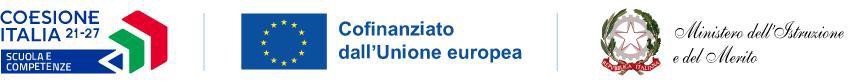 Al Dirigente Scolasticodell’ I.C. “Eduardo De Filippo”di MorconeAllegato A   Modulo per personale interno/esterno DOMANDA DI PARTECIPAZIONE BANDO INTERNO/ ESTERNO PER PERSONA FISICA per procedura di reclutamento ESPERTI, TUTOR, FIGURA AGGIUNTIVA e REFERENTE PER LA VALUTAZIONE per il progetto: Piano Estate AVVISO - 59369, 19/04/2024, FSE+, Percorsi educativi e formativi per il potenziamento delle competenze, l’inclusione e la socialità nel periodo di sospensione estiva delle lezioni negli anni scolastici 2023-2024 e 2024-2025 - Progetto: “ApprendiAmo insieme divertendoci”Cod. Progetto: ESO4.6.A4.A-FSEPN-CA-2024-133 - C.U.P.: C54D24000680007Il/la sottoscritto/a______________________________________________________________nato/a a _______________________________________________ il ____________________codice fiscale |__|__|__|__|__|__|__|__|__|__|__|__|__|__|__|__|residente a ___________________________via_____________________________________recapito tel. _____________________________ recapito cell. __________________________indirizzo E-Mail ________________________________________________________________in servizio presso ___________________________ con la qualifica di ____________________CHIEDEdi partecipare alla selezione in qualità di: ESPERTOTUTOR    FIGURA AGGIUNTIVA					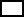 REFERENTE PER LA VALUTAZIONE			Di partecipare alla selezione per l’attribuzione dell’incarico di ……………………………..relativamente al progetto di cui sopra nei moduli:(N.B.: BARRARE LA CASELLA DI SCELTA PER PARTECIPARE – INSERIRE IL NUMERO DI PREFERENZA)BARRARE LA FIGURA SCELTA (ESPERTO-TUTOR-FIGURA AGGIUNTIVAA tal fine, consapevole della responsabilità penale e della decadenza da eventuali benefici acquisitinel caso di dichiarazioni mendaci, dichiara sotto la propria responsabilità quanto segue:di aver preso visione delle condizioni previste dal bandodi essere in godimento dei diritti politicidi non aver subito condanne penali ovvero di avere i seguenti provvedimenti penali pendenti: ______________________________________________________________di non avere procedimenti penali pendenti, ovvero di avere i seguenti procedimenti penali pendenti: __________________________________________________________________di impegnarsi a documentare puntualmente tutta l’attività svoltadi essere disponibile ad adattarsi al calendario definito dal Gruppo Operativo di Pianodi non essere in alcuna delle condizioni di incompatibilità con l’incarico previsti dalla norma vigentedi avere la competenza informatica l’uso della piattaforma on line “Gestione progetti PON scuola”Data___________________ firma_____________________________________________Si allega alla presente Documento di identità in fotocopiaAllegato B (griglia di valutazione) Curriculum VitaeN.B.: La domanda priva degli allegati e non firmati non verrà presa in considerazioneData___________________ firma____________________________________________DICHIARAZIONI AGGIUNTIVEIl/la sottoscritto/a, AI SENSI DEGLI ART. 46 E 47 DEL DPR 28.12.2000 N. 445, CONSAPEVOLE DELLARESPONSABILITA' PENALE CUI PUO’ ANDARE INCONTRO IN CASO DI AFFERMAZIONI MENDACI AI SENSIDELL'ART. 76 DEL MEDESIMO DPR 445/2000 DICHIARA DI AVERE LA NECESSARIA CONOSCENZA DELLAPIATTAFORMA PN SIF 21/27 E DI QUANT’ALTRO OCCORRENTE PER SVOLGERE CON CORRETTEZZA TEMPESTIVITA’ ED EFFICACIA I COMPITI INERENTI ALLA FIGURA PROFESSIONALE PER LA QUALE SI PARTECIPA OVVERO DI ACQUISIRLA NEI TEMPI PREVISTI DALL’INCARICOData___________________ firma____________________________________________Il/la sottoscritto/a, ai sensi della legge 196/03 e successivo GDPR679/2016, autorizza l’istituto _________________altrattamento dei dati contenuti nella presente autocertificazione esclusivamente nell’ambito e per ifini istituzionali della Pubblica AmministrazioneData___________________ firma____________________________________________Barrare per selezionareModuloTitoloN° orePreferenza (ESPERTO, TUTOR, FIGURA AGGIUNTIVA, REFERENTE PER LA VALUAZIONELingua madre“GiochiAmo con le parole”30ESPERTO - TUTORFIGURA AGGIUNTIVAConsapevolezza ed espressione culturaleCreativaMente30ESPERTO - TUTORFIGURA AGGIUNTIVAConsapevolezza ed espressione culturale"Tutt'incoro... appassionatamente"30ESPERTO - TUTORMatematica, scienze e tecnologieEsploratori del territorio:alla scoperta delle bellezze naturalistiche30ESPERTO - TUTORFIGURA AGGIUNTIVAEducazione motoria"Dancing LOVE"30ESPERTO - TUTORMatematica, scienze e tecnologie“ScientificaMente”30ESPERTO - TUTORPensiero computazionale e creatività e cittadinanza digitali	TINKERING30ESPERTO - TUTORFIGURA AGGIUNTIVAConsapevolezza ed espressione culturale"LiberaMENTE... mE. Sapere cosa fare quando non sai cosa fare:conosci te stesso"30ESPERTO - TUTORFIGURA AGGIUNTIVATUTTI I MODULITUTTI I MODULI80REFERENTE PER LA VALUTAZIONE